Career Objective:- To excel in a suitable position by applying my academic and professional experience and strive towards fulfilling the responsibilities assigned to me that perform in my field. I assure to uphold your quality standard policies and procedures.Work Experience:-Worked an assistant pharmacist in an alka Hospital Ugrachandi Pharmacy.Worked as an assistant pharmacist in a Kantipur Hospital Pharmacy Department.Worked as an assistant Pharmacist in Bikendrikit  Swasthya Samiti .Worked as an assistant Pharmacy in a Quick Care Medic Centre.Worked as Public Relation in College of Medical Sciences-Teaching Hospital, Bharatpur, Chitwan, NepalWorking as an Assistant Healthcare manager in college of medical sciences Teaching Hospital Bharatpur Chitwan Nepal.Educational Qualification:-School Leaving Certificate from His Majesty Government From Yagya Gargi Vidyapeeth , Nepal, in 1st Division.Diploma in Pharmacy from CTEVT , From Nepal Institute Of Medical Science and Technology , Nepal , in 1st Division.Technical QualificationGraphics Designing Course From National web College Jamal Kathmandu NepalComputer Basic Course From National web college Jamal Kathmandu NepalKnowledge Skills and ExperienceWorked as a Graphics Designer in The Bridge Enterprises.Took Training from Everest pharmaceuticals PVT Ltd as an assistant pharmacist in Quality control, store, Packaging and production Narcha Bhaktapur Nepal.Personal detailsDate of Birth		:	9th September 1986		Sex			: 	Male	Religion		:	Hindu	Nationality		:	Nepalese	Marital Status		:	Single	Language Known To speak	: Nepali, Hindi, and English			To write	: Nepali, Hindi, and English		To read	: Nepali, Hindi, and English		)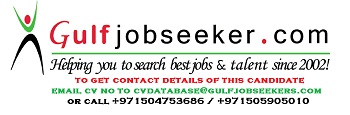 Gulfjobseeker.com CV No: 1468968